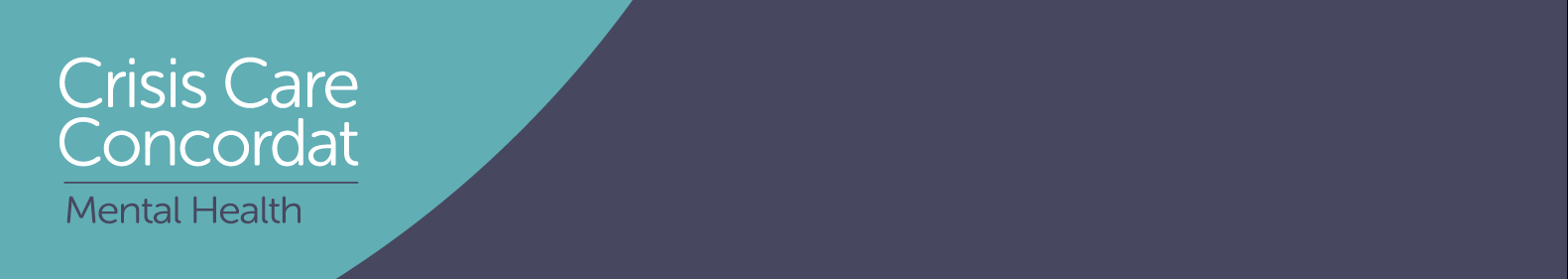 Crisis care arrangements for adults and young people in Brighton and Hove ContextThe urgent care pathway for adults experiencing a mental health crisis has been the focus of much work and investment in Brighton over recent years. And whilst there are still improvements to be made we have got the foundations of a service for adults that reflects the spirit of the Concordat. However all local partners acknowledge that the main area where work needs to be done is addressing the problem we have locally whereby a disproportionate number of people being picked up by the Police on a Section 136 are being taken to custody rather than being supported in the Place of Safety in our local mental health hospital. The other area for local development that has been acknowledged is, putting in place crisis support arrangements for children and young people and this is the subject of a local review .A summary of the   of the crisis care arrangements  in Brighton and Hove is in the embedded document at the end of the action plan .  But the key features are24/7 telephone and face to face support from a mental health professional for adults comprising a 24/7 team in A&E and community based team which can carry out community visits between 8am until 8pmcrisis planning  for all patients subject to the Care Programme Approach (CPA) and  IBIS records ( ambulance records) as appropriate  for people discharged from Mill View and frequent callers / attenders to both out of hours and urgent care services.specialist services for people with personality disorder and perinatal mental health problemsspecialist support commissioned from the 3rd sector services to complement statutory services – this include the provision of an information and advice service from the local MINDThis action plan was approved by the Brighton and Hove Wellbeing Board on 9 December 2015.Areas for further development and timescales for deliveryArea for developmentActions to be takenActions to be takenTimetable ResponsibilityEnhancing the community response for adults in crisisExtending the opening hours of the community based mental health rapid response service until 10pm to reduce the  need for individuals to go to A&EIntroducing nurse prescribing into the mental health rapid response service to enable more timely availability of medication where requiredIntegrating the mental health rapid response service with the Assessment & Treatment service duty system so that people known and new users have equitable access to a crisis response On-going promotion of the availability of the mental health rapid response service.  Continued focus on the development of IBIS plans for known and frequent users so that the ambulance service has key information about prospective callers.Expanding the availability of the Lighthouse service for people with personality disorder so that an alternative to A&E and psychiatric admission exists for more people with a personality disorder.Extending the opening hours of the community based mental health rapid response service until 10pm to reduce the  need for individuals to go to A&EIntroducing nurse prescribing into the mental health rapid response service to enable more timely availability of medication where requiredIntegrating the mental health rapid response service with the Assessment & Treatment service duty system so that people known and new users have equitable access to a crisis response On-going promotion of the availability of the mental health rapid response service.  Continued focus on the development of IBIS plans for known and frequent users so that the ambulance service has key information about prospective callers.Expanding the availability of the Lighthouse service for people with personality disorder so that an alternative to A&E and psychiatric admission exists for more people with a personality disorder.January 2015Sussex Partnership Foundation Trust (SPFT)South East Coast Ambulance Service & Sussex Partnership NHS Foundation TrustReducing the number of people taken to custody when picked up by police under s136 of the Mental Health Act and ensuring that children and young people are not taken to custody as a place of safety from April 2015To develop a plan in Brighton and Hove so that children and young people are not taken to custody as a place of safety from April 2015. Link with potential new mental health liaison service at RACH (see below)To consider whether it would be possible to utilise duty doctors at Mill View Hospital to provide required medical input to hospital place of safety. To review the escalation policy for the hospital place of safety so that communication about when the suite is not available , and when it is open again following a closure, is communicated to the police in a  more timely and consistent way and so that commissioners are also notified.To continuously review the s136 activity data and to provide regular multi agency challenge to all cases taken to custody.To define CCG expectations for the use of the hospital place of safety and hold SPFT to account through contract monitoringTo consider whether the hospital place of safety could be reconfigured to accommodate more than one person at a time. This would also require  a review of  staffing arrangements across the acute unit. This would need to be done against the backdrop of the proposed changes to the rules around what can be designated a place of safetyTo ensure a sustainable Approved Mental Health Professional Service is available throughout Brighton & Hove on a 24 hour basisTo ensure robust availability of  a S12 trained  doctor for Mental Health Act activity across a 24 hour periodTo consider using the hospital places of safety routinely to support assessment under Section 135 Mental Health ActTo strengthen the links between the MHLT and mental health rapid  response service through further awareness raising. And to scope out the possibility of the police having more direct access to both teams prior to a Section 136 being put in place.  To consider whether any of the principles of the street triage model could be embedded into the existing urgent care pathway once the proposed integration of the mental health rapid response service and ATS has taken place. This could for example include considering whether there is scope for a member of the community based mental health rapid response service being more available to support the police at key times over the weekend .To further review the case for street triage using by developing a data set to support an economic evaluation  of the urgent care investment activities including the Lighthouse and combination of Enhanced BURS and the ATS duty service. To complete this work in conjunction with the evaluation of the national street triage pilot and other actions to increase the usage of the hospital place of safety. To develop a plan in Brighton and Hove so that children and young people are not taken to custody as a place of safety from April 2015. Link with potential new mental health liaison service at RACH (see below)To consider whether it would be possible to utilise duty doctors at Mill View Hospital to provide required medical input to hospital place of safety. To review the escalation policy for the hospital place of safety so that communication about when the suite is not available , and when it is open again following a closure, is communicated to the police in a  more timely and consistent way and so that commissioners are also notified.To continuously review the s136 activity data and to provide regular multi agency challenge to all cases taken to custody.To define CCG expectations for the use of the hospital place of safety and hold SPFT to account through contract monitoringTo consider whether the hospital place of safety could be reconfigured to accommodate more than one person at a time. This would also require  a review of  staffing arrangements across the acute unit. This would need to be done against the backdrop of the proposed changes to the rules around what can be designated a place of safetyTo ensure a sustainable Approved Mental Health Professional Service is available throughout Brighton & Hove on a 24 hour basisTo ensure robust availability of  a S12 trained  doctor for Mental Health Act activity across a 24 hour periodTo consider using the hospital places of safety routinely to support assessment under Section 135 Mental Health ActTo strengthen the links between the MHLT and mental health rapid  response service through further awareness raising. And to scope out the possibility of the police having more direct access to both teams prior to a Section 136 being put in place.  To consider whether any of the principles of the street triage model could be embedded into the existing urgent care pathway once the proposed integration of the mental health rapid response service and ATS has taken place. This could for example include considering whether there is scope for a member of the community based mental health rapid response service being more available to support the police at key times over the weekend .To further review the case for street triage using by developing a data set to support an economic evaluation  of the urgent care investment activities including the Lighthouse and combination of Enhanced BURS and the ATS duty service. To complete this work in conjunction with the evaluation of the national street triage pilot and other actions to increase the usage of the hospital place of safety. Jan-March 2015CCG, SPFT, Brighton and Hove City Council, and Sussex PoliceSPFTSPFT, Sussex PoliceCCG commissionersCCG commissionersSPFT & CCG Commissioners BHCCCCG Commissioners/NHS EnglandSPFT/CCG commissionersSPFT/CCG commissioners/Sussex PoliceSPFT/CCG commissionersEnsuring that adults and young people picked up  by the police under S136 are generally conveyed to the place of safety by ambulance and not a  police vehicleEnsuring that adults and young people picked up  by the police under S136 are generally conveyed to the place of safety by ambulance and not a  police vehicleTo negotiate with SECAMB that this activity is incorporated into the 2015/16 contract  with clear timescales for delivery For inclusion in  SECAMB contract from 1 April 2015 CCG commissioners and SECAMBPut in place crisis response arrangements for children and young people so that they have information about and access to support  Put in place crisis response arrangements for children and young people so that they have information about and access to support  As part of the Joint Strategic Needs Assessment for children and young people’s emotional health and mental wellbeing, current crisis response and care will be considered and recommendations made to improve the service accordingly.A whole system review, consultation and service improvement for children’s emotional health and mental wellbeing services for Brighton and Hove.  Part of the review will develop service improvements in crisis response and care for children and young people, their families/ carers.Development of a crisis pathway and acute mental health liaison team at The Royal Alex Children’s Hospital in Brighton within 2015/16. The team would provide support for children and young people who attend A&E as well as supporting them and the hospital staff if they need to be admitted and through to discharge home.  They would also provide a telephone support line and the service would be available out of hours.Scope the potential to expand the established IBIS anticipatory care programme for adults, to children and young people who repeatedly require services due to crises, whereby (with their consent) their care plans are uploaded on to the SECAMB system so that SECAMB can be made aware of the plan and act accordingly.  Continue to ensure that where appropriate, SPFT share part of child’s or young person’s care plan with Sussex Police or other agencies so that they are aware of the plan and act accordingly.Spring 20152015/162015/162014/152014/15Public HealthCCG CommissionersCCG CommissionersCCG Commissioners, SPFT and SECAMBSPFT and Sussex Police